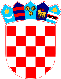 REPUBLIKA HRVATSKAVUKOVARSKO-SRIJEMSKA ŽUPANIJAOPĆINA TOVARNIK 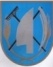 OPĆINSKA NAČELNICAKLASA: 022-05/19-02/URBROJ: 2188/12-03/01-19-1Tovarnik, 11.6.2019.PREDMET: PRIJEDLOG  ODLUKE O KOMUNALNOM REDU PRAVNA OSNOVA: Na temelju članka 104. Zakona o komunalnom gospodarstvu (NN 68/18)  i   članak 31. Statuta Općine Tovarnik  ( Službeni vjesnik  Vukovarsko-srijemske županije, broj 4/13, 14/13 i 1/18), PREDLAGATELJ: Načelnica Općine TovarnikNADLEŽNOST ZA DONOŠENJE: Općinsko vijećeTemeljem Odluke o raspolaganju i upravljanju nekretninama u vlasništvu Općine Tovarnik (Službeni vjesnik Vukovarsko-srijemske županije 10/15) i članka 31. Statuta Općine Tovarnik („Službeni vjesnik“ Vukovarsko-srijemske županije broj 4/13, 14/13 i 1/18 ), Općinsko vijeće Općine Tovarnik na svojoj 20. sjednici održanoj __________2019., donosi:ODLUKU
o komunalnom reduI. OPĆE ODREDBEČlanak 1.Ovom Odlukom uređuju se osnovna načela i mjere za uređenje naselja te uspostave i održavanja komunalnog reda u naselju.Članak 2.U svrhu uređenja naselja te uspostave i održavanja komunalnog reda u naseljima ovom se Odlukom propisuje:1. uređenje naselja, koje obuhvaća uređenje pročelja, okućnica i dvorišta zgrada u vlasništvu fizičkih ili pravnih osoba u dijelu koji je vidljiv površini javne namjene, te određivanje uvjeta za postavljanje tendi, reklama, plakata, spomen-ploča na građevinama i druge urbane opreme te klimatizacijskih uređaja, dimovodnih, zajedničkih antenskih sustava i drugih uređaja na tim zgradama koji se prema posebnim propisima grade bez građevinske dozvole i glavnog projekta2. način uređenja i korištenja površina javne namjene i zemljišta u vlasništvu jedinice lokalne samouprave za gospodarske i druge svrhe, uključujući i njihovo davanje na privremeno korištenje, građenje građevina koje se prema posebnim propisima grade bez građevinske dozvole i glavnog projekta te održavanje reda na tim površinama3. korištenje površine javne namjene koja je dio željezničke infrastrukture ili javne ceste4. uvjete korištenja javnih parkirališta, nerazvrstanih cesta i drugih površina javne namjene za parkiranje vozila.5. održavanje čistoće i čuvanje površina javne namjene, uključujući uklanjanje snijega i leda s tih površina.6. prikupljanje, odvoz i postupanje sa prikupljenim komunalnim otpadom7. mjere za provođenje Odluke8. prekršajne odredbe.Članak 3.Pod površinom javne namjene smatra se svaka površina čije je korištenje namijenjeno svima i pod jednakim uvjetima. Pod površinama iz stavka 1. ovoga članka, u smislu ove Odluke, razumijevaju se:javne zelene površine: gradski parkovi, drvoredi, živice, cvjetnjaci, travnjaci, skupine ili pojedinačna stabla, dječja igrališta s pripadajućom opremom kao i drugi oblici vrtnog i parkovnog oblikovanja koji nisu proglašeni zaštićenim dijelovima prirode, javni sportski i rekreacijski prostori, zelene površine uz ceste i ulice ako nisu sastavni dio nerazvrstane ili druge ceste odnosno ulice, javni objekti i slične površine koje su uređene i koriste se kao javne zelene površine, javne prometne površine na kojima nije dopušten promet motornim vozilima: trgovi, pločnici, javni prolazi, javne stube, prečaci, šetališta, pješačke i biciklističke staze, pješačke zone, pothodnici, podvožnjaci, nadvožnjaci, nathodnici, mostovi, tuneli, nogostupi, ako nisu sastavni dio nerazvrstane ili druge ceste, troškove održavanja, čišćenja, zamjene i uklanjanja ovih predmeta snosi njihov vlasnik odnosno korisniknerazvrstane ceste te dijelovi javnih cesta koje prolaze kroz naselje, kad se ti dijelovi cesta ne održavaju kao javne ceste prema posebnom zakonu,javna parkirališta, stajališta javnog gradskog prijevoza i slične površine koje se koriste za promet po bilo kojoj osnovi,površine unutar područja groblja koje nisu utvrđene kao grobno mjesto sukladno posebnim propisima (pješačke i zelene površine),neuređene površine javne namjene čije stavljanje u funkciju je u pripremi ili u tijeku,površine na kojima se sukladno zakonu kojim se uređuje komunalno gospodarstvo pružaju usluge obavljanja prometa živežnim namirnicama i drugim proizvodima.Članak 4.Pod zemljištem u smislu ove Odluke smatra se zemljište unutar i izvan građevinskog područja, koje je izgrađeno ili prostornim planom namijenjeno za građenje građevina i uređenje površina javne namjene, a nalazi se unutar granica općine Tovarnik.Članak 5.Pod predmetima, u smislu ove Odluke, smatraju se pokretne stvari koje se mogu premjestiti s jednog mjesta na drugo, a da im se ne povrijedi bit (supstanca) i predmeti koji nemaju građevinskog dijela ili nisu ugrađeni u podlogu.Pod predmetima iz stavka 1. ovoga članka, smatraju se naročito:reklamni i oglasni predmeti (transparent, reklamna zastava, reklamni naziv, reklamni pano, reklamni logo, reklamna tenda, reklamni ormarić, reklamna vitrina, reklamni uređaj, reklamni stup, reklamna ograda, reklama na zaštitnoj ogradi gradilišta, reklama na zaštitnom platnu građevinske skele, oglasni pano, oglasni stup i oglasni ormarić),privremeni objekti (kiosk, montažni objekt, pokretna naprava, ugostiteljska terasa, štand, ograda),predmeti za prikupljanje otpada, kontejner za smještaj uređaja infrastrukture, mjerna postaja i javne sanitarije,objekti i predmeti na stajalištu javnog gradskog prijevoza,oprema dječjeg igrališta,spomenik, spomen-ploča, skulptura i slični predmeti.Vlasnici odnosno korisnici predmeta iz stavka 2. ovoga članka dužni su iste održavati urednima, čistima te u stanju funkcionalne ispravnosti.II. UREĐENJE NASELJAČlanak 6. Pod uređenjem naselja, u smislu ove Odluke, razumijeva se:uređenje vanjskih dijelova zgrada, okućnica, dvorišta zgrada i ograda u vlasništvu fizičkih ili pravnih osoba u dijelu koji je vidljiv sa površina javne namjene,određivanje uvjeta za postavljanje tendi, reklama, plakata, spomen-ploča na građevinama i druge urbane opreme te klimatizacijskih uređaja, dimovodnih, zajedničkih antenskih sustava i drugih uređaja na zgradama koji se prema posebnim propisima grade bez građevinske dozvole i glavnog projekta. Članak 7.Imena ulica, trgova i parkova određuje Općinsko vijeće Općine Tovarnik (u daljnjem tekstu: Općinsko vijeće).Ime iz stavka 1. ovoga članka mora biti vidljivo označeno pločom.Natpisna ploča mora biti postavljena u suglasju s propisom kojim se uređuje način označavanja imena naselja, ulica i trgova.Svaka zgrada mora biti obilježena kućnim brojem. Način označavanja i obilježavanja imena u smislu stavaka 3. i 4. ovoga članka određen je posebnim propisom.Natpisne ploče nabavlja komunalni referent, a troškove nabave, postavljanja i održavanja natpisnih ploča snosi Općina.Pločicu s brojem zgrade nabavlja, postavlja i održava vlasnik, odnosno suvlasnik stambenog i poslovnog objekta o svome trošku.Vlasnik, odnosno suvlasnik stambenog i poslovnog objekta dužan je pločicu s brojem zgrade održavati i čistiti.Članak 8.Vanjski dijelovi zgrade (pročelje, balkon, terasa, lođa, ulazna vrata, prozori, prozorski otvori, žljebovi i drugi vanjski uređaji i oprema) moraju biti uredni i čisti.Posuda s cvijećem izvan gabarita zgrade mora biti postavljena i osigurana na način da se spriječi pad posude te izlijevanje vode na prolaznike kod zalijevanja cvijeća.Vanjski uređaji i oprema izvan gabarita zgrade moraju biti postavljeni tako da ne ometaju pješački promet i ne smanjuju preglednost u cestovnom prometu.Po vanjskim dijelovima zgrada zabranjeno je šarati, crtati ili ih na drugi način prljati ili nagrđivati.Članak 9.Vlasnik i korisnik stambene zgrade, poslovnog prostora i građevinskog zemljišta, dužan je održavati okućnicu odnosno okoliš zgrade, uključujući i ogradu prema površini javne namjene, koja ne smije ometati korištenje javno prometne površine.Okućnica odnosno okoliš iz stavka 1. ovoga članka mora biti uređena.Vlasnik odnosno korisnik nekretnine iz stavka 1. ovoga članka, dužan je podrezivati zelenilo zasađeno u dvorištu koje svojim granama prelazi na javno prometnu površinu tako da omogući nesmetan prolaz pješaka i vozila, preglednost prometne signalizacije i javne rasvjete.Članak 10.Izlozi u poslovnim prostorima na području Općine Tovarnik trebaju biti uredni i čisti, osvijetljeni i primjereno dekorirani.Izlog u smislu stavka 1. ovoga članka čini zastakljeni otvor u zidovima zgrade i izložbeni ormarići koji služe javnom izlaganju robe ili koji služe za ugostiteljstvo, banku, agenciju, uredski prostor, obrtničku radnju ili drugu djelatnost.Članak 11.Ako se ploča sa nazivom tvrtke ili obrta ističe na pročelju zgrade, tvrtka mora biti napisana čitljivo na ploči koja je tehnički i estetski oblikovana i uredna.Članak 12.Zastave, prigodni natpisi ili ukrasi koji se postavljaju na zgradu ili na drugo namjenski za to određeno mjesto moraju biti uredni i čisti te se moraju ukloniti u roku od 24 sata nakon prestanka prigode radi koje su postavljeni.Članak 13.Površine javne namjene moraju imati javnu rasvjetu.Javna rasvjeta mora biti izvedena u skladu sa suvremenom svjetlosnom tehnikom, uzimajući u obzir značaj pojedinih dijelova naselja i pojedinih površina javne namjene, prometa i potreba građana.           Pravna ili fizička osoba koja obavlja djelatnost održavanja javne rasvjete dužna je održavati objekte i uređaje javne rasvjete u stanju funkcionalne ispravnosti.Korištenje uređaja javne rasvjete za postavljanje predmeta čija je svrha isticanje reklamnih poruka moguće je samo na temelju odobrenja Odjela. Oštećivanje rasvjetnih tijela i uređaja javne rasvjete kažnjivo je prema odredbama ove Odluke.Članak 14.Pravne ili fizičke osobe koje obavljaju komunalnu djelatnost kojom se osigurava održavanje komunalne infrastrukture, dužne su održavati u stanju funkcionalne ispravnosti klupe, košarice za otpad, opremu dječjih igrališta, stajališta javnog gradskog prijevoza, vodoskoke, spomenike i skulpture, i druge slične predmete ili objekte koji predstavljaju urbanu opremu.Urbanu opremu iz stavka 1. ovoga članka nije dozvoljeno uništavati, oštećivati te po njoj šarati ili je na drugi način prljati ili nagrđivati.	Članak 15.Protupožarne hidrante i hidrante za pranje i zalijevanje površina javne namjene vlasnik je dužan održavati u stanju funkcionalne ispravnosti.Članak 16.Stajališta javnog prijevoza moraju, u pravilu, biti natkrivena i opremljena klupama.Stajališta javnog gradskog prijevoza moraju se održavati urednim i ispravnim, a svako oštećenje tog prostora mora biti u najkraćem roku uklonjeno.Na stajalištima javnog prijevoza se obavezno postavljaju košarice za otpad i ističe vozni red.Članak 17.Javna zelena površina mora se redovito održavati, tako da svojim izgledom uljepšava naselje i služi svrsi za koju je namijenjena.Pod održavanjem javne zelene površine smatra se posebice:obnova biljnog materijala,podrezivanje stabala i grmlja,okopavanje i pljevenje grmlja i živice,košnja trave,gnojenje i folijarno prihranjivanje biljnog materijala koje raste u nepovoljnim uvjetima (drvoredi i slično),uklanjanje otpalog granja, lišća i drugih otpadaka,održavanje posuda s ukrasnim biljem u urednom i ispravnom stanju,preventivno djelovanje na sprječavanju biljnih bolesti, uništavanje tih biljnih štetnika te kontinuirano provođenje zaštite zelenila,održavanje pješačkog puta i naprava na javnoj zelenoj površini (oprema) u urednom stanju (ličenje i popravci klupa, posuda, odnosno košarica za otpad, spremišta za alat, popločenja i slično),postavljanje zaštitne ograde od prikladnog materijala, odnosno živice na mjestima ugroženim od uništavanja,postavljanje ploča s upozorenjima za zaštitu javne zelene površine,obnavljanje, a po potrebi i rekonstrukcija zapuštene zelene površine,skidanje snijega s grana,uređenje i privođenje namjeni neuređene javne zelene površine.Članak 18.Na područjima Općine sukladno prostornom planu mogu se držati životinje, ako njihovo držanje ispunjava sanitarno-higijenske uvjete.Odjel može u povodu prijave ili po službenoj dužnosti zabraniti držanje životinja, ako je držanje životinja suprotno odredbi stavka 1. ovoga članka ili ako se time nanosi nepotrebna smetnja okolnim stanarima ili narušava izgled naselja.Članak 19.Uvjeti i način držanja kućnih ljubimaca, način kontrole njihovog razmnožavanja te način postupanja s napuštenim i izgubljenim životinjama propisani su općim aktom Općine kojim se određuju uvjeti i način držanja kućnih ljubimaca te način postupanja s napuštenim i izgubljenim životinjama. III. NAČIN UREĐENJA I KORIŠTENJA POVRŠINA JAVNE NAMJENE I ZEMLJIŠTA U VLASNIŠTVU GRADA ZA GOSPODARSKE I DRUGE SVRHEČlanak 20.Predmeti iz članka 4. stavka 2. ove Odluke te predmeti, oprema i uređaji iz članka 5. stavka 1. podstavka 2. ove Odluke smiju se postavljati na površinu javne namjene i drugu nekretninu u vlasništvu Općine isključivo na temelju odobrenja Odjela sukladno važećim propisima.Članak 21.Na površini javne namjene dozvoljeno je postavljati posude s ukrasnim biljem po odobrenju Odjela.Vlasnik je obvezan posudu s ukrasnim biljem održavati, nadopunjavati, obnavljati i čistiti, u protivnom ju je obvezan ukloniti.Članak 22.Unutar javne zelene površine dozvoljeno je postavljanje električnih, telefonskih, vodovodnih, kanalizacijskih i plinskih vodova, na temelju odobrenja Odjela, uz obvezu izvoditelja radova da uspostavi prvobitno stanje javne zelene površine.Ako izvoditelj radova ne uspostavi prijašnje stanje u određenom roku, to će učiniti Odjel na teret izvoditelja radova.Na javnoj zelenoj površini ne smiju se postavljati okna podzemnih instalacija, izuzev instalacija koje služe zelenoj površini, a temelji stupa zračnih vodova ne smiju biti vidljivi.Članak 23.Nije dozvoljeno iskrcavati, smještati i ukrcavati građevinski materijal, podizati skele i obavljati slične radove u građevinske svrhe na površini javne namjene bez odobrenja Odjela.Odobrenje iz stavka 1. ovoga članka obavezno sadrži uvjete pod kojima se mogu obavljati radovi i koristiti dijelovi površine javne namjene.Korisnik odobrenja dužan je u roku od 24 sata obavijestiti Odjel o završetku radova.Korisnik odobrenja obvezan je površinu javne namjene vratiti u prvobitno stanje. Ako korisnik to ne učini, dovođenje površine javne namjene u prvobitno stanje obavit će Odjel na teret korisnika.Članak 24.Za iskrcaj ogrjeva te za piljenje i cijepanje drva prvenstveno se koristi vlastito zemljište.Privremeno se, za iskrcaj drva, može koristiti površina javne namjene na način da se ista ne oštećuje i da se ne ometa promet. Iskrcana drva moraju se složiti okomito na rub kolnika, tako da se ne ruše.Drva se moraju ukloniti najkasnije u roku od petnaest dana, a površina javne namjene mora se očistiti od piljevine i drugih otpadaka.Članak 25.Ukrcaj i iskrcaj robe se prvenstveno obavlja na površinama koje nisu površine javne namjene.U opravdanim slučajevima, ukrcaj i iskrcaj robe može se privremeno obaviti i na površini javne namjene pod uvjetom da se ista ne oštećuje.U slučaju iz stavka 2. ovoga članka, roba se mora složiti tako da ne ometa promet i mora se ukloniti čim prije.Članak 26.Ako se na površini javne namjene održava javna priredba ili skup, organizator javne priredbe ili skupa dužan je u roku određenom u odobrenju, koji ne može biti duži od 24 sata, po završetku javne priredbe odnosno skupa očistiti površinu javne namjene i prilaz istoj.Članak 27.            Pravne i fizičke osobe mogu obavljati prodaju proizvoda na otvorenim prostorima u skladu s propisima kojima se uređuje obavljanje djelatnosti trgovine i ugostiteljstva te zakonom kojim se uređuje komunalno gospodarstvo. Na otvorenim prostorima kojima upravlja Općina nije dozvoljena prodaja čije je obavljanje zabranjeno na temelju rješenja nadležnog inspektora.Članak 28.Odredbe ove Odluke u dijelu kojim se propisuje komunalni red i mjere za njegovo provođenje na površinama javne namjene na odgovarajući se način primjenjuju i na zemljišta u vlasništvu Grada za gospodarske i druge svrhe. IV. Kolodvori i autobusna stajalištaČlanak 29.     Kolodvorske zgrade, otvorene čekaonice, peroni, predprostori na kolodvorima, čekaonice putničkog prometa te sanitarni uređaji u sklopu njih moraju se održavati urednima, ispravnima i moraju  ispunjavati tehničke i higijenske uvjete.      Klupe i ostali predmeti, kao i nasadi koji se nalaze na peronima ispred zgrade kolodvora, otvorenih čekaonica, moraju se održavati čistima, urednima i ispravnima, a dotrajali ili uništeni se moraju obnoviti, zamijeniti novim ili ukloniti. Članak 30.       Autobusna stajališta moraju se održavati urednima i ispravnima , a svako oštećenje tih prostora mora se otkloniti u što kraćem roku, ne dužem od 8 dana.Članak 31.        Otvorene tržnice su prostori na kojima se obavlja promet poljoprivrednih, prehrambenih i drugih proizvoda, a moraju se održavati urednima i čistima.V. UVJETI KORIŠTENJA JAVNIH PARKIRALIŠTA, NERAZVRSTANIH CESTA I DRUGIH POVRŠINA JAVNE NAMJENE ZA PARKIRANJE VOZILA Članak 32.Javnim parkiralištem, u smislu ove Odluke, smatra se dio javno prometne površine namijenjen isključivo za parkiranje vozila i građevinski objekt namijenjen za parkiranje vozila (u daljnjem tekstu: javno parkiralište).	Uvjeti korištenja javnih parkirališta uređuju se sukladno zakonu kojim se uređuje komunalno gospodarstvo.          Zabranjeno je parkiranje tj. zadržavanje, duže od 5 minuta, na sljedećim javnim površinamaČlanak 33.	Uvjeti korištenja nerazvrstanih cesta na području Općine uređuju se sukladno zakonu kojim se uređuju ceste.Članak 34.	Odredbe ove Odluke u dijelu kojim se propisuje komunalni red i mjere za njegovo provođenje na odgovarajući se način primjenjuju na javna parkirališta, nerazvrstane ceste i druge površine javne namjene za parkiranje vozila.VI. ODRŽAVANJE ČISTOĆE I ČUVANJE POVRŠINA JAVNE NAMJENEČlanak 35.Pod održavanjem čistoće i čuvanjem površina javne namjene, u smislu ove Odluke, smatra se:čišćenje površina javne namjene,određivanje mjera za čuvanje površina javne namjene.Održavanje čistoće površina javne namjene osigurava Općina.Vlasnici i korisnici nekretnina dužni su održavati javnu površinu u širini svoje parcele u urednom stanju i sa iste uklanjati lišće, granje i drugo raslinje te održavati kanal oborinske odvodnje u stanju funkcionalne ispravnosti.Zabranjeno je zatrpavanje i zacjevljivanje kanala oborinske odovodnje ili izgradnja kolnog prostupa preko kanala za oborinsku odvodnju bez odobrenja Općine. Članak 36.Standard održavanja čistoće površina javne namjene određuje Načelnik Općine.Izvanredno čišćenje površine javne namjene odredit će se kada zbog vremenskih nepogoda ili sličnih događaja površine javne namjene budu prekomjerno onečišćene te kada ih je iz drugih razloga potrebno izvanredno očistiti.Članak 37.Na površinama javne namjene postavljaju se košarice za otpad.Zabranjeno je postavljanje košarica za otpad na stup na kojem se nalazi prometni znak, uređaj javne rasvjete, stup za isticanje zastave, drveće te na drugim mjestima na kojima nagrđuju izgled okoliša ili ometaju promet.Postavljene košarice za otpad ne smiju se uništavati ili oštećivati.Članak 38.Pravna ili fizička osoba koja obavlja djelatnost u objektu uz površinu javne namjene dužna je svakodnevno čistiti dio površine javne namjene koji se onečišćuje obavljanjem njene djelatnosti.Članak 39.Na površini javne namjene nije dozvoljeno:odlagati građevinski materijal te građevinski i drugi krupni otpad bez odobrenja nadležnog tijela,izlagati slike, knjige, rabljene stvari, cvijeće, poljoprivredne i druge proizvode bez odobrenja nadležnog tijela,postavljati glazbene uređaje, uređaje za reprodukciju zvuka te uređaje za razglas i pojačanje zvuka bez odobrenja nadležnog tijela,postavljati predmete, naprave ili strojeve,koristiti dječje igralište i sprave za igru djece protivno njihovoj namjeni,popravljati motorna vozila te obavljati druge obrtničke radove,prati osobe, životinje i motorna vozila ili ostale predmete,izlijevati otpadne tekućine bilo koje vrste,pljuvati i obavljati nuždu,bacati reklamne letke bez odobrenja Odjela,paliti otpad,obavljati bilo kakve radnje kojima se onečišćuje ili oštećuje površina javne namjene.Članak 40.Postavljanje plakata, oglasa i promidžbenog materijala dozvoljeno je samo na površinama i predmetima predviđenim za tu svrhu.Zabranjeno je lijepiti i postavljati plakate, oglase i promidžbeni materijal na stablima, potpornim zidovima i stupovima, pročeljima zgrada, telefonskim govornicama, čekaonicama javnog gradskog prijevoza, semaforima, automobilima parkiranim na površinama javne namjene, posudama za odlaganje otpada, ogradama i drugim sličnim mjestima.Zabranjeno je neovlašteno postavljati plakate, oglase i promidžbeni materijal na javnim površinama i nekretninama u vlasništvu Grada. Pravna ili fizička osoba koja postavi ili naruči postavljanje plakata, oglasa i promidžbenog materijala na nedozvoljenim mjestima kaznit će se prema odredbama ove Odluke.Članak 41.Na površini javne namjene nije dozvoljeno ostavljati motorna i druga vozila u nevoznom stanju (bez registarskih oznaka ili neregistrirana), plovila te razne uređaje i njihove dijelove.Članak 42.Radi zaštite javne zelene površine, nije dozvoljeno:rezati i skidati grane i vrhove s ukrasnog drveća i grmlja,guliti koru stabala, zasijecati, zarezivati, savijati, trgati, zabadati noževe, zabijati čavle, stavljati plakate i sl., bušiti, gaziti te na drugi način oštećivati drveće, grmlje i živicu,penjati se po drveću,neovlašteno skidati plodove s drveća i grmlja, trgati i brati cvijeće, vaditi cvjetne i travnate busenove te kidati grane s grmlja i drveća,neovlašteno sakupljati i odnositi suho granje, kore ili listnice,gaziti, hodati, igrati se i ležati po uređenom travnjaku,kopati i odnositi zemlju, humus i bilje,bacati otpad, piljevinu, pepeo, drozgu, odrezano šiblje i grane,dovoditi i puštati životinje,oštećivati, prljati, zagađivati i onesposobljavati opremu postavljenu na javnoj zelenoj površini,puštati otpadne vode, kiseline, motorna ulja i slično,na bilo koji način zagađivati javnu zelenu površinu,voziti se biciklom, motorom, automobilom, gurati bicikl ili slično vozilo, kolica za teret (osim ako se takva vozila kreću u svrhu održavanja javne zelene površine) te parkirati na javnoj zelenoj površini,ložiti vatru i potpaljivati stabla,poduzimati zahvate koji mogu izazvati stvaranje popuzina (klizišta) na području koje nije utvrđeno posebnim propisima kao erozivno područje,prati vozila,hvatati i uznemiravati ptice i ostale životinje.Članak 43.Ako investitor ili izvoditelj građevinskih radova prilikom izgradnje novih i rekonstrukcije postojećih objekata te postavljanja naprave, uređaja i instalacija, uništi ili ošteti postojeću zelenu površinu, obvezan je nadoknaditi puni iznos troškova za vraćanje oštećene i uništene zelene površine u prvobitno stanje.Otklanjanje svih oštećenja i ponovno uređenje zelene površine obavlja se na teret osobe iz stavka 1. ovoga članka.Članak 44.Osoba koja namjerno ili iz nepažnje počini štetu na javnoj zelenoj površini obvezna je počinjenu štetu nadoknaditi.Članak 45.Na svim površinama javne namjene zabranjeno je konzumiranje alkoholnih pića.Odobrenje stavka 1. ovoga članka ne odnose se na korištenje javnih površina u svrhu organiziranja manifestacija, sajmova i ovlaštenog korištenja javnih površina u ugostiteljske i slične svrhe.VII. PRIKUPLJANJE, ODVOZ I POSTUPANJE SA PRIKUPLJENIM KOMUNALNIM OTPADOM       Članak 46.Pod komunalnim otpadom, u smislu ove Odluke, razumijeva se miješani komunalni otpad, biorazgradivi komunalni otpad te krupni (glomazni) otpad koji nastaje u kućanstvu (kućanski aparati, pokućstvo, sanitarni uređaji i slično). Članak 47.Na području Općine javnu uslugu prikupljanja komunalnog otpada pruža EKO-FLOR PLUS d.o.o., Mokrice 180c, Oroslavlje.Korisnik javne usluge prikupljanja komunalnog otpada (u daljnjem tekstu: Korisnik) je pravna ili fizička osoba koja je vlasnik nekretnine, odnosno posebnog dijela nekretnine i korisnik nekretnine, odnosno posebnog dijela nekretnine kada je vlasnik nekretnine, odnosno posebnog dijela nekretnine obvezu plaćanja ugovorom prenio na korisnika i o tome obavijestio Eko-flor plus d.o.o.Korisnik je obvezan:koristiti javnu uslugu prikupljanja komunalnog otpada i predati komunalni otpad Eko flor plus d.o.o. na području na kojem se nalazi nekretnina Korisnika,osigurati o svome trošku propisni smještaj spremnika za komunalni otpad,odlagati komunalni otpad isključivo u odgovarajuće spremnike za otpad, na za to predviđena mjesta, sukladno vrsti otpada i namjeni spremnika, poštujući pritom pravila o odvojenom prikupljanju različite vrste komunalnog otpada te pravila sustava prikupljanja komunalnog otpada iz općeg akta Općine kojim se uređuje način pružanja javne usluge prikupljanja miješanog komunalnog otpada i biorazgradivog komunalnog otpada te usluga povezanih s javnom uslugom na području grada,iz komunalnog otpada izdvojiti papir, staklo, plastiku, metal i drugi korisni otpad (u daljnjem tekstu: reciklabilni otpad),predavati reciklabilni otpad, problematični otpad i krupni (glomazni) otpad odvojeno od ostalog komunalnog otpada te u svemu postupati s komunalnim otpadom na način određen zakonom kojim se uređuje održivo gospodarenje otpadom, podzakonskim aktu kojim se uređuje gospodarenje komunalnim otpadom i općim aktom Grada kojim se uređuje način pružanja javne usluge prikupljanja miješanog komunalnog otpada i biorazgradivog komunalnog otpada te usluga povezanih s javnom uslugom na području grada te ovom Odlukom.Eko-flor plus d.o.o. je obvezno:pružati javnu uslugu prikupljanja komunalnog otpada u skladu s utvrđenim rasporedom te primjenjivim standardima propisanim za obavljanje djelatnosti,upoznati Korisnike sa Programom odvoza otpada,osigurati Korisniku odgovarajući spremnik za komunalni otpad (u daljnjem tekstu: spremnik),	označiti spremnik oznakom,preuzeti sadržaj spremnika od Korisnika,redovito odvoziti komunalni otpad na način utvrđen Programom odvoza otpada,odgovarati za sigurnost, redovitost i kvalitetu javne usluge prikupljanja komunalnog otpada,prilikom pružanja javne usluge prikupljanja komunalnog otpada poduzimati mjere zaštite površina javne namjene, higijenske i sanitarne mjere te pridržavati se propisa o održivom gospodarenju otpadom i zaštiti okoliša te u svemu postupati s komunalnom otpadom u skladu sa zakonom kojim se uređuje održivo gospodarenje otpadom, podzakonskim aktom kojim se uređuje gospodarenje komunalnim otpadom te općim aktom Grada kojim se uređuje način pružanja javne usluge prikupljanja miješanog komunalnog otpada i biorazgradivog komunalnog otpada te usluga povezanih s javnom uslugom na području grada te ovom Odlukom.Članak 48.Mjesto za postavljanje spremnika na površini javne namjene određuje nadležni Upravni odjel.Mjesto na kojem se postavlja spremnik na površini javne namjene mora se na odgovarajući način označiti.Spremnici na površini javne namjene moraju se smjestiti tako da ne ugrožavaju sigurnost prometa, da su na strminama osigurani od pomicanja i da su dostupni specijalnom vozilu za odvoz otpada.Članak 49.U spremnike za miješani komunalni otpad zabranjeno je odlagati otpadni papir, metal, plastiku, staklo, tekstil, problematični otpad, krupni (glomazni) otpad i zeleni otpad.U spremnike za miješani komunalni otpad zabranjeno je odlagati opasni i tehnološki otpad, otpadni građevinski materijal, otpad iz klaonica, ugostiteljskih objekata, mesnica, ribarnica, leševe životinja, akumulatore, autogume, električne baterije, granje, otpad iz vrta, žar te tekuće i polutekuće tvari.Zabranjeno je odlagati ambalažni otpad u i pored spremnika.Nije dozvoljeno odlagati otpad izvan spremnika ili u količinama koje premašuju volumen dodijeljenog spremnika.           Zabranjeno je oštećivati spremnike, po njima crtati i/ili pisati te ih premještati s obilježenog mjesta.           Nije dozvoljeno parkiranje vozila na način da se onemogućuje pristup specijalnom vozilu za odvoz otpada ili onemogućuje odvoz otpada na drugi način.VIII. UKLANJANJE SNIJEGA I LEDAČlanak 50.Uklanjanje snijega i leda s površine javne namjene obavljaju djelatnici Općine u čijoj su nadležnosti poslovi održavanja te površine javne namjene.Snijeg se s površine javne namjene počinje uklanjati kada napadne 5 cm, a ako pada duže vrijeme mora se uklanjati i više puta.Led se s površine javne namjene uklanja čim nastane.Članak 51.Dio nogostupa koji se nalazi ispred građevinskog zemljišta, stambenog ili poslovnog objekta dužan je čistiti od leda i snijega vlasnik ili korisnik u širini parcele, na način da se uklanjanjem ili posipanjem solju ili pijeskom osigura siguran i nesmetan prolaz pješaka.Uklanjanje snijega i leda s kolodvora, javnih parkirališta na kojima se plaća naknada, tržnica na malo, pješačkih staza i drugih pješačkih površina na groblju obveza je pravnih i fizičkih osoba koje koriste taj prostor za obavljanje djelatnosti.O uklanjanju snijega i leda s nogostupa uz privremeni objekt dužan je brinuti se vlasnik odnosno korisnik privremenog objekta. Pravna ili fizička osoba koja obavlja uklanjanje snijega i leda s površine javne namjene dužna je osigurati da se materijal kojim je posipana površina javne namjene ukloni u roku od osam dana od otapanja snijega ili leda.IX. UKLANJANJE PROTUPRAVNO POSTAVLJENIH PREDMETA Članak 52.Predmeti, oprema i uređaji postavljeni suprotno odredbama ove Odluke smatraju se protupravno postavljenim predmetima, uređajima i opremom.Komunalni referent – komunalni redar rješenjem će naložiti uklanjanje predmeta, uređaja i opreme iz stavka 1. ovoga članka, osim predmeta, uređaja i opreme za čije je uklanjanje propisana nadležnost drugog tijela.X. MJERE ZA PROVOĐENJE KOMUNALNOG REDAČlanak 53.Nadzor nad provedbom ove Odluke provodi komunalni referent – komunalni redar.Komunalni redar poslove nadzora obavljaj sukladno zakonu kojim se uređuje komunalno gospodarstvo, posebnim propisima i ovoj Odluci.Komunalni redar u obavljanju službene dužnosti nosi službenu odoru i ima službenu iskaznicu.Izgled službene odore te izgled i sadržaj službene iskaznice komunalnog redara propisuje Općinsko vijeće.Članak 54.U provedbi nadzora nad ovom Odlukom komunalni redar ovlašten je:zatražiti i pregledati isprave (osobna iskaznica, putovnica, izvod iz sudskog registra i slično) na temelju kojih se može utvrditi identitet stranke odnosno zakonskog zastupnika stranke, kao i drugih osoba nazočnih prilikom nadzora,uzimati izjave od odgovornih osoba radi pribavljanja dokaza o činjenicama koje se ne mogu izravno utvrditi kao i od drugih osoba nazočnih prilikom nadzora,zatražiti pisanim putem od stranke točne i potpune podatke i dokumentaciju potrebnu u nadzoru,prikupljati dokaze i utvrđivati činjenično stanje na vizualni i drugi odgovarajući način (fotografiranjem, snimanjem kamerom, videozapisom i slično),obavljati i druge radnje u svrhu provedbe nadzora,rješenjem ili na drugi propisani način narediti fizičkim i pravnim osobama mjere za održavanje komunalnog reda propisane ovom Odlukom odnosno druge mjere propisane zakonom,predložiti izdavanje obveznog prekršajnog naloga,naplatiti novčanu kaznu na mjestu počinjenja prekršaja od počinitelja.Članak 55.Javnopravno tijelo te fizička i pravna osoba dužni su komunalnom redaru omogućiti nesmetano obavljanje nadzora, a poglavito pristup do prostorija objekta, naprava i uređaja, dati osobne podatke te pružiti druga potrebna obavještenja o predmetu uredovanja.Odjel je ovlašten zatražiti pomoć policije ako se prilikom izvršenja rješenja pruži otpor ili se otpor osnovano očekuje. XI. KAZNENE ODREDBEČlanak 56.           Novčanom kaznom u iznosu od 10.000,00 kuna kaznit će se za prekršaj pravna osoba koja obavlja komunalnu djelatnost ako:ne održava objekte i uređaje javne rasvjete u stanju funkcionalne sposobnosti (članak 17.),ne održava u stanju funkcionalne sposobnosti klupe, košarice za otpad, opremu dječjih igrališta, javne satove, stajališta javnog gradskog prijevoza, fontane, vodoskoke, spomenike i skulpture, orijentacijske planove grada i druge slične predmete ili objekte koji predstavljaju urbanu opremu (članak 20. stavak 1. Odluke),ne održava redovito javne zelene površine sukladno članku 25. i 26. ove Odluke,ne čisti površine javne namjene sukladno Operativnom programu održavanja čistoće površina javne namjene ne osigura Korisniku odgovarajući spremnik i ne označi ga oznakom       (članak 59. stavak 3. podstavci 3. i 4. Odluke),ne odvozi redovito komunalni otpad na način utvrđen Programom odvoza otpada (članak 47. Odluke),prilikom pružanja javne usluge prikupljanja komunalnog otpada ne poduzima mjere zaštite površina javne namjene, higijenske i sanitarne mjere te se ne pridržava propisa o  održivom gospodarenju otpadom i zaštiti okoliša (članak 47. Odluke),spremnike smjesti izvan odobrenih mjesta (članak 48. Odluke),snijeg i led ne ukloni s površine javne namjene ili ga nepravovremeno ukloni (članak 50. Odluke),Novčanom kaznom u iznosu od 2.000,00 kuna kaznit će se i odgovorna osoba u pravnoj osobi koja učini prekršaj iz stavka 1. ovoga članka.Novčanom kaznom u iznosu od 5.000,00 kuna kaznit će se fizička osoba obrtnik i osoba koja obavlja drugu samostalnu djelatnost koja učini prekršaj iz stavka 1. ovoga članka.Novčanom kaznom u iznosu od 1.000,00 kuna kaznit će se fizička osoba koja učini prekršaj iz stavka 1. ovoga članka.Članak 57.Novčanom kaznom u iznosu od 5.000,00 kuna kaznit će se za prekršaj pravna osoba ako:crta, šara ili na drugi način prlja ili nagrđuje vanjske dijelove zgrade (članak 8. Odluke),bez odobrenja koristi uređaje javne rasvjete za postavljanje predmeta čija je svrha isticanje reklamnih poruka (članak 18. Odluke),ošteti rasvjetna tijela i uređaje javne rasvjete (članak 13. Odluke),urbanu opremu iz članka 14. Odluke uništi, ošteti ili je uprlja ili nagrdi,u naseljenim područjima grada drži životinje protivno prostornom planu ( članak 18. Odluke)na područjima grada sukladno prostornom planu, drži životinje ne ispunjavajući higijensko - sanitarne uvjete ili držanjem životinja nanosi smetnje okolnim stanarima i narušava izgled naselja (članak 18. Odluke),predmete iz članka 3. stavka 2. Odluke ne postavi sukladno članku 20. Odluke,predmete, opremu i uređaje iz članka 5. stavka 1. podstavka 2. ove Odluke ne postavi sukladno članku 20. Odluke,bez odobrenja Odjela unutar javne zelene površine postavlja električne, telefonske, vodovodne, kanalizacijske i plinske vodove, odnosno ako ne uspostavi prvobitno stanje javne zelene površine u određenom roku (članak 22. Odluke),bez odobrenja Odjela na površini javne namjene iskrcava, smješta i ukrcava građevinski materijal, podiže skele i obavlja slične radove u građevinske svrhe (članak 23. Odluke),površinu javne namjene ne dovede u prvobitno stanje (članak 23. stavak 4. Odluke),kao organizator javne priredbe ili skupa u roku od 24 sata po završetku javne priredbe, odnosno skupa ne očisti površinu javne namjene (članak 26. Odluke),svakodnevno ne čisti dio površine javne namjene koji se onečišćuje obavljanjem djelatnosti u njenom objektu uz površinu javne namjene (članak 38. Odluke),se ne pridržava odredbe članka 39. Odluke,postavi ili naruči postavljanje plakata, oglasa i promidžbenog materijala na zabranjenim mjestima (članak 40. stavak 2. Odluke),neovlašteno postavi ili naruči postavljanje plakata, oglasa i promidžbenog materijala na javnim površinama i nekretninama u vlasništvu Grada (članak 40. stavak 3. Odluke),na površini javne namjene ostavi motorno i drugo vozilo u nevoznom stanju (bez registarskih oznaka ili neregistrirano), plovila te razne uređaje i njihove dijelove (članak 41. Odluke),se ne pridržava odredbe članka 42. Odluke,odbije koristiti javnu uslugu prikupljanja komunalnog otpada i predati komunalni otpad Davatelju usluge na području na kojem se nalazi nekretnina Korisnika (članak 47. stavak 2. podstavak 1. Odluke),s otpadom postupa suprotno odredbama članka 47. stavka 2. podstavaka 3. i 4. ove Odluke,u spremnike za miješani komunalni otpad odlaže otpadni papir, metal, plastiku, staklo, tekstil, problematični otpad, krupni (glomazni) otpad i zeleni otpad (članak 49. stavak 1. Odluke),odlaže ambalažni otpad u spremnik ili pored spremnika (članak 49. stavak 3. Odluke),odlaže otpad izvan spremnika ili u površinama koje premašuju volumen dodijeljenog spremnika (članak 49. stavak 4. Odluke).Novčanom kaznom u iznosu od 1.000,00 kuna kaznit će se i odgovorna osoba u pravnoj osobi koja učini prekršaj iz stavka 1. ovoga članka.Novčanom kaznom u iznosu od 5.000,00 kuna kaznit će se fizička osoba obrtnik i osoba koja obavlja drugu samostalnu djelatnost koja učini prekršaj iz stavka 1. ovoga članka.Novčanom kaznom u iznosu od 1.000,00 kuna kaznit će se fizička osoba koja učini prekršaj iz stavka 1. ovoga članka.Članak 58. Novčanom kaznom u iznosu od 5.000,00 kuna kaznit će se za prekršaj pravna osoba ako:predmete iz članka 5. stavka 2. ove Odluke ne održava urednima, čistima i u stanju funkcionalne ispravnosti (članak 5. stavak 3. Odluke),vanjske uređaje i opremu izvan gabarita zgrade ne postavi tako da ne ometa pješački promet i preglednost u cestovnom prometu (članak 8. stavak 3. Odluke),izlog u poslovnom prostoru ne održava urednim i čistim te ga ne osvijetli i primjereno dekorira (članak 10. stavak 1. Odluke),postupi protivno članku 14. Odluke,površinu javne namjene koristi za ukrcaj i iskrcaj robe suprotno odredbama članka 34. Odluke.ne održava javnu površinu u širini svoje parcele u urednom staju i sa iste ne uklanja lišće, granje i drugo raslinje ili ne održava kanal oborinske odvodnje u stanju funkcionalne ispravnosti ( članak 35. stavak 4. Odluke )zatrpava ili zacjevljuje kanal oborinske odovdnje ili izgradi kolni pristup preko kanala za oborinsku odvodnju bez odobrenja Odjela (članak 35. stavak 5. Odluke)ne ukloni snijeg i led s javne površine ( članak 51. stavci 1.,2. i 3. Odluke ).Novčanom kaznom u iznosu od 3.000,00 kuna kaznit će se fizička osoba obrtnik i osoba koja obavlja drugu samostalnu djelatnost koja učini prekršaj iz stavka 1. ovoga članka.Novčanom kaznom u iznosu od 1.000,00 kuna kaznit će se fizička osoba koja učini prekršaj iz stavka 1. ovoga članka.Članak 59.Novčanom kaznom u iznosu od 2.000,00 kuna kaznit će se za prekršaj pravna osoba ako:ne obilježi zgradu kućnim brojem (članak 7. stavak 4. Odluke),vanjske dijelove zgrade ne održava urednima i čistima (članak 8. stavak 1. Odluke),ne održava okućnicu odnosno okoliš zgrade (članak 9. Odluke)posudu s cvijećem izvan gabarita zgrade ne osigura od pada i ne spriječi izlijevanje vode na prolaznike prilikom zalijevanja cvijeća (članak 8. stavak 2. Odluke),ne održava i ne uređuje okućnicu stambene zgrade, odnosno okoliš poslovnog prostora i građevinsko zemljište te ogradu do površine javne namjene tako da ne ometa korištenje te površine (članak 9. stavci 1. i 2. Odluke),na nekretninama vidljivim s površine javne namjene uskladištava i odlaže građevinski i drugi krupni otpad te razni materijal (drva, ugljen, otpadno drvo, željezo, lim i slično), (članak 10. stavak 3. Odluke),ne podrezuje zelenilo na okućnici i građevinskom zemljištu koje svojim granama prelazi na javno prometnu površinu tako da ometa prolaz pješaka i vozila, preglednost prometa i prometne signalizacije i javne rasvjete (članak 9. stavak 3. Odluke),zastave, prigodne natpise i ukrase postavljene na zgradu i druga namjenska mjesta ne ukloni u roku od 24 sata nakon prestanka prigode radi koje su postavljeni (članak 12. Odluke),na površinu javne namjene postavi posudu s ukrasnim biljem bez odobrenja Odjela (članak 21. stavak 1. Odluke),ne održava i ne obnavlja posudu s ukrasnim biljem postavljenu uz odobrenje na površinu javne namjene (članak 21. stavak 2. Odluke),ne obavijesti Odjel o završetku radova u roku od 24 sata (članak 32. stavak 3. Odluke),površinu javne namjene koristi za iskrcaj i smještaj drva i ogrjeva suprotno odredbama članka 23. Odluke,oštećuje spremnike, po njima po njima crta i/ili piše ili ih premješta s obilježenog mjesta (članak 49, st. 5. Odluke),parkira vozilo na način da onemogućuje pristup specijalnom vozilu za odvoz otpada ili onemogući odvoz otpada na drugi način (članak 49. st.6. Odluke),ne čisti snijeg i led sukladno odredbama članka 50. stavaka 1., 2. i 3. Odluke,ne omogući komunalnom redaru nesmetano obavljanje nadzora (članak 53. stavak 1. Odluke).Novčanom kaznom u iznosu od 500,00 kuna kaznit će se i odgovorna osoba u pravnoj osobi koja učini prekršaj iz stavka 1. ovoga članka.Novčanom kaznom u iznosu od 1.000,00 kuna kaznit će se fizička osoba obrtnik i osoba koja obavlja drugu samostalnu djelatnost koja učini prekršaj iz stavka 1. ovoga članka.Novčanom kaznom u iznosu od 500,00 kuna kaznit će se fizička osoba koja učini prekršaj iz stavka 1. ovoga članka.Novčanom kaznom u iznosu od 2.000,00 kn kaznit će se za prekršaj fizička osoba koja učini prekršaj iz stavka 3. ovog članka.Članak 60.Novčanom kaznom u iznosu od 500,00 kn kaznit će se za prekršaj fizička osoba ako na površinama javne namjene konzumira alkoholna pića (članak 45. stavak 1. Odluke).Novčanom kaznom u iznosu od 500,00 kn kaznit će se za prekršaj fizička osoba ako nepropisno parkira. (članak 32. stavak 3. Odluke).XI. ZAVRŠNE ODREDBEČlanak 61.Protiv upravnih akata koje donosi Jedinstveni upravni odjel u obavljanju poslova iz čl.2. ove Odluke, može se izjaviti žalba o kojoj odlučuje upravno tijelo Vukovarsko-srijemske županije nadležno za poslove komunalnog gospodarstva ako posebnim zakonom nije propisano drukčije.Članak 62.Optužni prijedlog za prekršaj propisan Zakonom o komunalnom gospodarstvu ili odlukom o komunalnom redu kojeg u nadzoru utvrdi komunalni referent – komunalni redar podnosi JUO Općine Tovarnik.Protiv prekršajnog naloga JUO Općine Tovarnik odnosno komunalnog referenta – komunalnog redara u prekršajnom postupku podnosi se prigovor nadležnom Prekršajnom sudu.Članak 63.JUO Općine Tovarnik, odnosno komunalni referent – komunalni redar, ovlašten je zatražiti pomoć policije ako se prilikom izvršenja rješenja pruži otpor ili se otpor osnovano očekuje.Javnopravna tijela te pravne i fizičke osobe obvezne su komunalnom referentu – komunalnom redaru, bez naknade za rad i troškova, u roku koji im odredi, omogućiti provedbu nadzora i osigurati uvjete za neometan rad u okviru njegovih ovlaštenja.                   				       Članak 64.           Danom stupanja na snagu ove Odluke prestaje važiti Odluka o komunalnom redu KLASA: 021-05/10-04/01; URBROJ.: 2188/12-04-10-1 od dana 19. ožujka 2010.)Članak 65.Ova Odluka stupa na snagu osmi dan od dana odjave u Službenom vjesniku Vukovarsko-srijemske županije.NAČELNICA OPĆINE TOVARNIKRuža V. Šijaković